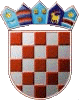 REPUBLIKA HRVATSKAZAGREBAČKA ŽUPANIJAGRAD IVANIĆ-GRADGRADONAČELNIKKLASA: 022-05/15-02/10URBROJ: 238/10-02/23-15-1Ivanić-Grad, 21. rujna  2015.Temeljem članka 8. Odluke o osnivanju Vijeća za prevenciju Grada Ivanić-Grada (KLASA: 022-05/13-01/50, URBROJ: 238/10-02/06-13-1, od dana 2. rujna 2013. godine)S A Z I V A M3. SJEDNICU VIJEĆA ZA PREVENCIJU GRADA IVANIĆ-GRADAkoja će se održati dana 30. rujna 2015. godine (srijeda) s početkom u 10,00 sati, u Gradskoj vijećnici (1. kat) Gradske uprave Grada Ivanić-Grada, Park hrvatskih branitelja 1.Prije razmatranja dnevnog reda razmotrit će se zapisnik s 2. sjednice Vijeća za prevenciju.Za sjednicu predlažem sljedećiD N E V N I  R E DRazmatranje problematike narušavanja javnog reda i mira u ugostiteljskim objektima i u zoni ugostiteljskih objekata,Razmatranje problematike rada ugostiteljskih objekata i barova gdje se okuplja veći broj osoba sklonih činjenju prekršaja i kaznenih djela te različitih asocijalnih ponašanja,Razmatranje problematike glede stanja sigurnosti u cestovnom prometu,Razmatranje problematike nasilja među mladima,Razmatranje problematike konzumiranja alkoholnih pića i opojnih droga na otvorenim prostorima, Razmatranje problematike različitih oblika vandalizma, kao što je izazivanje požara, uništenje i oštećenje tuđih stvari i sl,7. Provođenje programa Prevencije i programi MUP-a,8. Razno.Mole se članovi Vijeća da se sjednici odazovu, a u slučaju spriječenosti svoj nedolazak opravdaju na broj telefona: 01/2831-360 ili 2831-384.Predsjednik Vijeća za prevencijuJavor Bojan Leš, dr. vet. med.Dostaviti:1. Željko Posilović, zamjenik Gradonačelnika,2. Željko Pongrac, predsjednik Gradskog vijeća,3. Martina Kovač Crnčec, pročelnica UO za lokalnu samoupravu, pravne poslove                                         I društvene djelatnosti4. Milivoj Maršić, pročelnik UO za financije i proračun, gospodarstvo, komunalno                           gospodarstvo i prostorno planiranje,5. Jure Matijević, načelnik PP Ivanić-Grad,6. Damir Gazdik, Prekršajni sud u Velikoj Gorici, Stalna služba u Ivanić-Gradu,7. Nenad Tudor, Općinski sud u Velikoj Gorici, voditelj Stalne službe u Ivanić-Gradu,8. Mario Miletić, zamjenik općinskog državnog odvjetnika,Općinsko državno                           odvjetništvo u Velikoj Gorici9. Jelena Benko Kepe, ravnateljica Centra za socijalnu skrb Ivanić-Grad,10. Ivana Bajt, ravnateljica GDCK Ivanić-Grad,11. Ines Tudović, ravnateljica OŠ Đure Deželića,12. Vlatka Koletić, ravnateljica OŠ Stjepana Basaričeka,13. Renata Koić, ravnateljica OŠ Posavski Bregi14. Martina Novak, ravnateljica OŠ Josipa Badalića15. Ksenija Pavlović, ravnateljica SŠ Ivana Šveara,16. Mons. Josip Čorić, župnik Župnog ureda Ivanić-Grad,17. Mia Novosel, predsjednica Savjeta Mladih Ivanić-Grad.